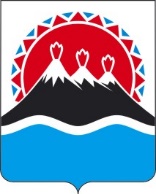 РЕГИОНАЛЬНАЯ СЛУЖБА ПО ТАРИФАМ И ЦЕНАМ КАМЧАТСКОГО КРАЯПОСТАНОВЛЕНИЕ                   г. Петропавловск-КамчатскийВ соответствии с Федеральным законом от 27.07.2010 № 190-ФЗ «О теплоснабжении», постановлениями Правительства Российской Федерации от 22.10.2012 № 1075 «О ценообразовании в сфере теплоснабжения», от 30.04.2014 № 400 «О формировании индексов изменения размера платы граждан за коммунальные услуги в Российской Федерации», приказами Федеральной службы по тарифам от 13.06.2013 № 760-э «Об утверждении Методических указаний по расчету регулируемых цен (тарифов) в сфере теплоснабжения», от 07.06.2013 № 163 «Об утверждении Регламента открытия дел об установлении регулируемых цен (тарифов) и отмене регулирования тарифов в сфере теплоснабжения», законом Камчатского края от 26.11.2021 № 5 «О краевом бюджете на 2022 год и на плановый период 2023 и 2024 годов», постановлением Правительства Камчатского края от 19.12.2008 № 424-П «Об утверждении Положения о Региональной службе по тарифам и ценам Камчатского края», протоколом Правления Региональной службы по тарифам и ценам Камчатского края от 10.12.2021 № 67, на основании обращения АО «Тепло Земли» от от 29.04.2022 № ТЗ-05/1323ПОСТАНОВЛЯЮ:Внести в приложения 2 – 6, 8 – 13, 15 к постановлению Региональной службы по тарифам и ценам Камчатского края от 18.12.2019 № 384 «Об утверждении тарифов в сфере теплоснабжения АО «Тепло Земли» потребителям Камчатского края на 2020 - 2024 годы» изменения, изложив их в редакции согласно приложениям 1 – 12 к настоящему постановлению.Настоящее постановление вступает в силу с 01 декабря 2022 года.Экономически обоснованные тарифы на тепловую энергию, поставляемую 
АО «Тепло Земли» потребителям Анавгайского, Эссовского сельских поселений Быстринского муниципального района Камчатского края, на 2020 - 2024 годы* Выделяется в целях реализации пункта 6 статьи 168 Налогового кодекса Российской Федерации (часть вторая). ».Льготные тарифы на тепловую энергию на нужды отопления, поставляемую АО «Тепло Земли» потребителям Анавгайского, Эссовского сельских поселений Быстринского муниципального района Камчатского края, на 2020- 2024 годы<*>  значения льготных тарифов на тепловую энергию для населения и исполнителям коммунальных услуг для населения на период 2024 года устанавливаются при ежегодной корректировке тарифов экономически обоснованных с учетом утвержденных индексов изменения размера вносимой гражданами платы за коммунальные услуги в среднем по субъектам Российской Федерации и предельно допустимых отклонений по отдельным муниципальным образованиям от величины указанных индексов по субъектам Российской Федерации в соответствии с Основами формирования индексов изменения размера платы граждан за коммунальные услуги в Российской Федерации, утвержденными постановлением Правительства Российской Федерации от 30 апреля 2014 г. № 400 «О формировании индексов изменения размера платы граждан за коммунальные услуги в Российской Федерации».* Выделяется в целях реализации пункта 6 статьи 168 Налогового кодекса Российской Федерации (часть вторая). ».Льготные тарифы на тепловую энергию на нужды горячего водоснабжения, поставляемую АО «Тепло Земли» потребителям Анавгайского, Эссовского сельских поселений Быстринского муниципального района Камчатского края, на 2020 - 2024 годы<*>  значения льготных тарифов на тепловую энергию для населения и исполнителям коммунальных услуг для населения на период 2024 года устанавливаются при ежегодной корректировке тарифов экономически обоснованных с учетом утвержденных индексов изменения размера вносимой гражданами платы за коммунальные услуги в среднем по субъектам Российской Федерации и предельно допустимых отклонений по отдельным муниципальным образованиям от величины указанных индексов по субъектам Российской Федерации в соответствии с Основами формирования индексов изменения размера платы граждан за коммунальные услуги в Российской Федерации, утвержденными постановлением Правительства Российской Федерации от 30 апреля 2014 г. № 400 «О формировании индексов изменения размера платы граждан за коммунальные услуги в Российской Федерации».* Выделяется в целях реализации пункта 6 статьи 168 Налогового кодекса Российской Федерации (часть вторая). ».Тарифы на теплоноситель, поставляемый АО «Тепло Земли» потребителям Анавгайского, Эссовского сельских поселений Быстринского муниципального района Камчатского края, на 2020 - 2024 годы<*>  значения льготных тарифов на теплоноситель, поставляемый населению и исполнителям коммунальных услуг для населения на период, 2024 года устанавливаются при ежегодной корректировке тарифов экономически обоснованных с учетом утвержденных индексов изменения размера вносимой гражданами платы за коммунальные услуги в среднем по субъектам Российской Федерации и предельно допустимых отклонений по отдельным муниципальным образованиям от величины указанных индексов по субъектам Российской Федерации в соответствии с Основами формирования индексов изменения размера платы граждан за коммунальные услуги в Российской Федерации, утвержденными постановлением Правительства Российской Федерации от 30 апреля 2014 г. № 400 «О формировании индексов изменения размера платы граждан за коммунальные услуги в Российской Федерации».* Выделяется в целях реализации пункта 6 статьи 168 Налогового кодекса Российской Федерации (часть вторая). ».Тарифы на горячую воду в открытой системе теплоснабжения (горячего водоснабжения), поставляемую АО «Тепло Земли» потребителям Анавгайского, Эссовского сельских поселений Быстринского муниципального района Камчатского края, на 2020 - 2024 годы<*>  значение компонента на тепловую энергию и теплоноситель для населения и исполнителям коммунальных услуг для населения на период, 2024 года устанавливается при ежегодной корректировке тарифов с учетом утвержденных индексов изменения размера вносимой гражданами платы за коммунальные услуги в среднем по субъектам Российской Федерации и предельно допустимых отклонений по отдельным муниципальным образованиям от величины указанных индексов по субъектам Российской Федерации в соответствии с Основами формирования индексов изменения размера платы граждан за коммунальные услуги в Российской Федерации, утвержденными постановлением Правительства Российской Федерации от 30 апреля 2014 г. № 400 «О формировании индексов изменения размера платы граждан за коммунальные услуги в Российской Федерации».Примечание: приказом Министерства жилищно-коммунального хозяйства и энергетики Камчатского края от 30.11.2015 № 593 «Об утверждении нормативов расхода тепловой энергии, используемой на подогрев холодной воды для предоставления коммунальной услуги по горячему водоснабжению в муниципальных образованиях, расположенных в границах Быстринского муниципального района Камчатского края» утвержден норматив расхода тепловой энергии (0,0659 Гкал на 1 куб.м), используемой на подогрев холодной воды для предоставления коммунальной услуги по горячему водоснабжению в муниципальных образованиях, расположенных в границах Быстринского муниципального района Камчатского края. В соответствии с пунктом 42 Правил предоставления коммунальных услуг собственникам и пользователям помещений в многоквартирных домах и жилых домов, утвержденных постановлением Правительства Российской Федерации от 06.05.2011 №354, расчетная величина тарифа на горячую воду в открытой системе теплоснабжения (горячее водоснабжение) населению и исполнителям коммунальных услуг для населения с учетом вида благоустройства и с НДС составляет:».Экономически обоснованные тарифы на тепловую энергию, поставляемую АО «Тепло Земли» потребителям Паратунского сельского поселения Елизовского муниципального района Камчатского края, на 2020 - 2024 годы* Выделяется в целях реализации пункта 6 статьи 168 Налогового кодекса Российской Федерации (часть вторая). ».Экономически обоснованные тарифы на тепловую энергию на коллекторах источника тепловой энергии, поставляемую АО «Тепло Земли» потребителям Паратунского сельского поселения Елизовского муниципального района Камчатского края, на 2020 - 2024 годы* Выделяется в целях реализации пункта 6 статьи 168 Налогового кодекса Российской Федерации (часть вторая). ».Экономически обоснованные тарифы на тепловую энергию поставляемуюАО «Тепло Земли» потребителям Паратунского сельского поселенияЕлизовского муниципального района от скважин РЭ-10 и К-69, на 2020-2024 годы* Выделяется в целях реализации пункта 6 статьи 168 Налогового кодекса Российской Федерации (часть вторая). ».Льготные тарифы на тепловую энергию на нужды отопления и горячего водоснабжения, поставляемую АО «Тепло Земли» потребителям Паратунского сельского поселения Елизовского муниципального района Камчатского края, на 2020- 2024 годы<*>  значения льготных тарифов на тепловую энергию для населения и исполнителям коммунальных услуг для населения на период 2024 года устанавливаются при ежегодной корректировке тарифов экономически обоснованных с учетом утвержденных индексов изменения размера вносимой гражданами платы за коммунальные услуги в среднем по субъектам Российской Федерации и предельно допустимых отклонений по отдельным муниципальным образованиям от величины указанных индексов по субъектам Российской Федерации в соответствии с Основами формирования индексов изменения размера платы граждан за коммунальные услуги в Российской Федерации, утвержденными постановлением Правительства Российской Федерации от 30 апреля 2014 г. № 400 «О формировании индексов изменения размера платы граждан за коммунальные услуги в Российской Федерации».* Выделяется в целях реализации пункта 6 статьи 168 Налогового кодекса Российской Федерации (часть вторая). ». Тарифы на теплоноситель, поставляемый АО «Тепло Земли» потребителям Паратунского сельского поселения Елизовского муниципального района Камчатского края, на 2020 - 2024 годы<*>  значения льготных тарифов на теплоноситель, поставляемый населению и исполнителям коммунальных услуг для населения на период 2024 года устанавливаются при ежегодной корректировке тарифов экономически обоснованных с учетом утвержденных индексов изменения размера вносимой гражданами платы за коммунальные услуги в среднем по субъектам Российской Федерации и предельно допустимых отклонений по отдельным муниципальным образованиям от величины указанных индексов по субъектам Российской Федерации в соответствии с Основами формирования индексов изменения размера платы граждан за коммунальные услуги в Российской Федерации, утвержденными постановлением Правительства Российской Федерации от 30 апреля 2014 г. № 400 «О формировании индексов изменения размера платы граждан за коммунальные услуги в Российской Федерации».* Выделяется в целях реализации пункта 6 статьи 168 Налогового кодекса Российской Федерации (часть вторая). ». Тарифы на горячую воду в открытой системе теплоснабжения (горячего водоснабжения), поставляемую АО «Тепло Земли» потребителям Паратунского сельского поселения Елизовского муниципального района Камчатского края, 
на 2020 - 2024 годы<*>  значение компонента на тепловую энергию и теплоноситель для населения и исполнителям коммунальных услуг для населения на период 2024 года устанавливается при ежегодной корректировке тарифов с учетом утвержденных индексов изменения размера вносимой гражданами платы за коммунальные услуги в среднем по субъектам Российской Федерации и предельно допустимых отклонений по отдельным муниципальным образованиям от величины указанных индексов по субъектам Российской Федерации в соответствии с Основами формирования индексов изменения размера платы граждан за коммунальные услуги в Российской Федерации, утвержденными постановлением Правительства Российской Федерации от 30 апреля 2014 г. № 400 «О формировании индексов изменения размера платы граждан за коммунальные услуги в Российской Федерации».Примечание: приказом Министерства жилищно-коммунального хозяйства и энергетики Камчатского края от 13.05.2019 № 335 «Об утверждении нормативов расхода тепловой энергии, используемой на подогрев холодной воды для предоставления коммунальной услуги по горячему водоснабжению в муниципальных образованиях, расположенных в границах Елизовского муниципального района Камчатского края» утвержден норматив расхода тепловой энергии (0,0666 Гкал на 1 куб.м), используемой на подогрев холодной воды для предоставления коммунальной услуги по горячему водоснабжению в муниципальных образованиях, расположенных в границах Елизовского муниципального района Камчатского края. В соответствии с пунктом 42 Правил предоставления коммунальных услуг собственникам и пользователям помещений в многоквартирных домах и жилых домов, утвержденных постановлением Правительства Российской Федерации от 06.05.2011 № 354, расчетная величина тарифа на горячую воду в открытой системе теплоснабжения (горячее водоснабжение) населению и исполнителям коммунальных услуг для населения с учетом вида благоустройства и с НДС составляет:».Экономически обоснованные тарифы на тепловую энергию, поставляемую АО «Тепло Земли» потребителям Озерновского городского поселения 
Усть-Большерецкого муниципального района Камчатского края, на 2020 - 2024 годы* Выделяется в целях реализации пункта 6 статьи 168 Налогового кодекса Российской Федерации (часть вторая). ».[Дата регистрации]№[Номер документа]О внесении изменений в постановление Региональной службы по тарифам и ценам Камчатского края от 18.12.2019 № 384 «Об утверждении тарифов в сфере теплоснабжения АО «Тепло Земли» потребителям Камчатского края на 2020 - 2024 годы»Временно исполняющий обязанности руководителя [горизонтальный штамп подписи 1]В.А. ГубинскийПриложение 1к постановлению Региональной службыпо тарифам и ценам Камчатского края от 10.12.2021 № 240«Приложение 2к постановлению Региональной службыпо тарифам и ценам Камчатского края от 18.12.2019 № 384№ п/пНаименование регулируемой организацииВид тарифаГод (период)ВодаОтборный пар давлениемОтборный пар давлениемОтборный пар давлениемОтборный пар давлениемОстрый и редуцированный пар№ п/пНаименование регулируемой организацииВид тарифаГод (период)Водаот 1,2 до 2,5 кг/см2от 2,5 до 7,0 кг/см2от 7,0 до 13,0 кг/см2свыше 13,0 кг/см2Острый и редуцированный пар1.Для потребителей, в случае отсутствия дифференциации тарифов по схеме подключенияДля потребителей, в случае отсутствия дифференциации тарифов по схеме подключенияДля потребителей, в случае отсутствия дифференциации тарифов по схеме подключенияДля потребителей, в случае отсутствия дифференциации тарифов по схеме подключенияДля потребителей, в случае отсутствия дифференциации тарифов по схеме подключенияДля потребителей, в случае отсутствия дифференциации тарифов по схеме подключенияДля потребителей, в случае отсутствия дифференциации тарифов по схеме подключенияДля потребителей, в случае отсутствия дифференциации тарифов по схеме подключенияДля потребителей, в случае отсутствия дифференциации тарифов по схеме подключения1.1АО «Тепло Земли»одноставочный руб./Гкал20201.2АО «Тепло Земли»одноставочный руб./Гкал01.01.2020 -30.06.20201 439,581.3АО «Тепло Земли»одноставочный руб./Гкал01.07.2020 -  31.12.20201 655,521.4АО «Тепло Земли»одноставочный руб./Гкал20211.5АО «Тепло Земли»одноставочный руб./Гкал01.01.2021 -30.06.20211 655,521.6АО «Тепло Земли»одноставочный руб./Гкал01.07.2021 -  31.12.20211 733,181.7АО «Тепло Земли»одноставочный руб./Гкал20221.8АО «Тепло Земли»одноставочный руб./Гкал01.01.2022 -30.06.20221 733,181.9АО «Тепло Земли»одноставочный руб./Гкал01.07.2022 -  31.12.20221 777,801.10АО «Тепло Земли»одноставочный руб./Гкал20231.11АО «Тепло Земли»одноставочный руб./Гкал01.01.2023 -30.06.20231 700,001.12АО «Тепло Земли»одноставочный руб./Гкал01.07.2023 -  31.12.20231 702,701.13АО «Тепло Земли»одноставочный руб./Гкал20241.14АО «Тепло Земли»одноставочный руб./Гкал01.01.2024 -30.06.20241 702,701.15АО «Тепло Земли»одноставочный руб./Гкал01.07.2024 -  31.12.20241 846,34АО «Тепло Земли»двухставочныйХХХХХХХАО «Тепло Земли»ставка за тепловую энергию, руб./ГкалАО «Тепло Земли»ставка за содержание тепловой мощности, тыс.руб./Гкал/ч в мес.АО «Тепло Земли»Население (тарифы указываются с учетом НДС)*Население (тарифы указываются с учетом НДС)*Население (тарифы указываются с учетом НДС)*Население (тарифы указываются с учетом НДС)*Население (тарифы указываются с учетом НДС)*Население (тарифы указываются с учетом НДС)*Население (тарифы указываются с учетом НДС)*Население (тарифы указываются с учетом НДС)*1.16АО «Тепло Земли»одноставочный руб./Гка1л20201.17АО «Тепло Земли»одноставочный руб./Гка1л01.01.2020 -30.06.20201 727,501.18АО «Тепло Земли»одноставочный руб./Гка1л01.07.2020 -  31.12.20201 986,621.19АО «Тепло Земли»одноставочный руб./Гка1л20211.20АО «Тепло Земли»одноставочный руб./Гка1л01.01.2021 -30.06.20211 986,621.21АО «Тепло Земли»одноставочный руб./Гка1л01.07.2021 -  31.12.20212 079,821.22АО «Тепло Земли»одноставочный руб./Гка1л20221.23АО «Тепло Земли»одноставочный руб./Гка1л01.01.2022 -30.06.20222 079,821.24АО «Тепло Земли»одноставочный руб./Гка1л01.07.2022 -  31.12.20222 133,361.25АО «Тепло Земли»одноставочный руб./Гка1л20231.26АО «Тепло Земли»одноставочный руб./Гка1л01.01.2023 -30.06.2023667,001.27АО «Тепло Земли»одноставочный руб./Гка1л01.07.2023 -  31.12.2023667,001.28АО «Тепло Земли»одноставочный руб./Гка1л20241.29АО «Тепло Земли»одноставочный руб./Гка1л01.01.2024 -30.06.2024667,001.30АО «Тепло Земли»одноставочный руб./Гка1л01.07.2024 -  31.12.2024667,00АО «Тепло Земли»двухставочныйХХХХХХХАО «Тепло Земли»ставка за тепловую энергию, руб./ГкалАО «Тепло Земли»ставка за содержание тепловой мощности, тыс.руб./Гкал/ч в мес.Приложение 2к постановлению Региональной службыпо тарифам и ценам Камчатского края от 10.12.2021 № 240«Приложение 3к постановлению Региональной службыпо тарифам и ценам Камчатского краяот 18.12.2019 № 384№ п/пНаименование регулируемой организацииВид тарифаГод (период)ВодаОтборный пар давлениемОтборный пар давлениемОтборный пар давлениемОтборный пар давлениемОстрый и редуцированный пар№ п/пНаименование регулируемой организацииВид тарифаГод (период)Водаот 1,2 до 2,5 кг/см2от 2,5 до 7,0 кг/см2от 7,0 до 13,0 кг/см2свыше 13,0 кг/см2Острый и редуцированный пар1.Для потребителей, в случае отсутствия дифференциации тарифовпо схеме подключенияДля потребителей, в случае отсутствия дифференциации тарифовпо схеме подключенияДля потребителей, в случае отсутствия дифференциации тарифовпо схеме подключенияДля потребителей, в случае отсутствия дифференциации тарифовпо схеме подключенияДля потребителей, в случае отсутствия дифференциации тарифовпо схеме подключенияДля потребителей, в случае отсутствия дифференциации тарифовпо схеме подключенияДля потребителей, в случае отсутствия дифференциации тарифовпо схеме подключенияДля потребителей, в случае отсутствия дифференциации тарифовпо схеме подключенияДля потребителей, в случае отсутствия дифференциации тарифовпо схеме подключенияАО «Тепло Земли»одноставочный руб./ГкалАО «Тепло Земли»двухставочныйХХХХХХХАО «Тепло Земли»ставка за тепловую энергию, руб./ГкалАО «Тепло Земли»ставка за содержание тепловой мощности, тыс.руб./Гкал/ч в мес.АО «Тепло Земли»Население (тарифы указываются с учетом НДС)*Население (тарифы указываются с учетом НДС)*Население (тарифы указываются с учетом НДС)*Население (тарифы указываются с учетом НДС)*Население (тарифы указываются с учетом НДС)*Население (тарифы указываются с учетом НДС)*Население (тарифы указываются с учетом НДС)*Население (тарифы указываются с учетом НДС)*1.1АО «Тепло Земли»одноставочный руб./Гкал20201.2АО «Тепло Земли»одноставочный руб./Гкал01.01.2020 -30.06.20201 295,001.3АО «Тепло Земли»одноставочный руб./Гкал01.07.2020 -  31.12.20201 334,001.4АО «Тепло Земли»одноставочный руб./Гкал20211.5АО «Тепло Земли»одноставочный руб./Гкал01.01.2021 -30.06.20211 334,001.6АО «Тепло Земли»одноставочный руб./Гкал01.07.2021 -  31.12.20211 334,001.7АО «Тепло Земли»одноставочный руб./Гкал20221.8АО «Тепло Земли»одноставочный руб./Гкал01.01.2022 -30.06.20221 334,001.9АО «Тепло Земли»одноставочный руб./Гкал01.07.2022 -  31.12.20221 334,001.10АО «Тепло Земли»одноставочный руб./Гкал20231.11АО «Тепло Земли»одноставочный руб./Гкал01.01.2023 -30.06.20231 334,001.12АО «Тепло Земли»одноставочный руб./Гкал01.07.2023 -  31.12.20231 334,001.13АО «Тепло Земли»одноставочный руб./Гкал20241.14АО «Тепло Земли»одноставочный руб./Гкал01.01.2024 -30.06.2024<*>1.15АО «Тепло Земли»одноставочный руб./Гкал01.07.2024 -  31.12.2024<*>АО «Тепло Земли»двухставочныйХХХХХХХАО «Тепло Земли»ставка за тепловую энергию, руб./ГкалАО «Тепло Земли»ставка за содержание тепловой мощности, тыс.руб./Гкал/ч в мес.Приложение 3к постановлению Региональной службыпо тарифам и ценам Камчатского края от 10.12.2021 № 240«Приложение 4к постановлению Региональной службыпо тарифам и ценам Камчатского краяот 18.12.2019 № 384№ п/пНаименование регулируемой организацииВид тарифаГод (период)ВодаОтборный пар давлениемОтборный пар давлениемОтборный пар давлениемОтборный пар давлениемОстрый и редуцированный пар№ п/пНаименование регулируемой организацииВид тарифаГод (период)Водаот 1,2 до 2,5 кг/см2от 2,5 до 7,0 кг/см2от 7,0 до 13,0 кг/см2свыше 13,0 кг/см2Острый и редуцированный пар1.Для потребителей, в случае отсутствия дифференциации тарифовпо схеме подключенияДля потребителей, в случае отсутствия дифференциации тарифовпо схеме подключенияДля потребителей, в случае отсутствия дифференциации тарифовпо схеме подключенияДля потребителей, в случае отсутствия дифференциации тарифовпо схеме подключенияДля потребителей, в случае отсутствия дифференциации тарифовпо схеме подключенияДля потребителей, в случае отсутствия дифференциации тарифовпо схеме подключенияДля потребителей, в случае отсутствия дифференциации тарифовпо схеме подключенияДля потребителей, в случае отсутствия дифференциации тарифовпо схеме подключенияДля потребителей, в случае отсутствия дифференциации тарифовпо схеме подключенияАО «Тепло Земли»одноставочный руб./ГкалАО «Тепло Земли»двухставочныйХХХХХХХАО «Тепло Земли»ставка за тепловую энергию, руб./ГкалАО «Тепло Земли»ставка за содержание тепловой мощности, тыс.руб./Гкал/ч в мес.АО «Тепло Земли»Население (тарифы указываются с учетом НДС)*Население (тарифы указываются с учетом НДС)*Население (тарифы указываются с учетом НДС)*Население (тарифы указываются с учетом НДС)*Население (тарифы указываются с учетом НДС)*Население (тарифы указываются с учетом НДС)*Население (тарифы указываются с учетом НДС)*Население (тарифы указываются с учетом НДС)*1.1АО «Тепло Земли»одноставочный руб./Гкал20201.2АО «Тепло Земли»одноставочный руб./Гкал01.01.2020 -30.06.2020116,001.3АО «Тепло Земли»одноставочный руб./Гкал01.07.2020 -  31.12.2020119,481.4АО «Тепло Земли»одноставочный руб./Гкал20211.5АО «Тепло Земли»одноставочный руб./Гкал01.01.2021 -30.06.2021119,481.6АО «Тепло Земли»одноставочный руб./Гкал01.07.2021 -  31.12.2021119,481.7АО «Тепло Земли»одноставочный руб./Гкал20221.8АО «Тепло Земли»одноставочный руб./Гкал01.01.2022 -30.06.2022119,481.9АО «Тепло Земли»одноставочный руб./Гкал01.07.2022 -  31.12.2022119,481.10АО «Тепло Земли»одноставочный руб./Гкал20231.11АО «Тепло Земли»одноставочный руб./Гкал01.01.2023 -30.06.2023119,481.12АО «Тепло Земли»одноставочный руб./Гкал01.07.2023 -  31.12.2023119,481.13АО «Тепло Земли»одноставочный руб./Гкал20241.14АО «Тепло Земли»одноставочный руб./Гкал01.01.2024 -30.06.2024<*>1.15АО «Тепло Земли»одноставочный руб./Гкал01.07.2024 -  31.12.2024<*>АО «Тепло Земли»двухставочныйХХХХХХХАО «Тепло Земли»ставка за тепловую энергию, руб./ГкалАО «Тепло Земли»ставка за содержание тепловой мощности, тыс.руб./Гкал/ч в мес.Приложение 4к постановлению Региональной службыпо тарифам и ценам Камчатского края от 10.12.2021 № 240«Приложение 5к постановлению Региональной службыпо тарифам и ценам Камчатского краяот 18.12.2019 № 384№ п/пНаименование регулируемой организацииВид тарифаГод (период)Вид теплоносителяВид теплоносителя№ п/пНаименование регулируемой организацииВид тарифаГод (период)ВодаПар1.Экономически обоснованный тариф для населения и прочих потребителей (тарифы указываются без НДС) Экономически обоснованный тариф для населения и прочих потребителей (тарифы указываются без НДС) Экономически обоснованный тариф для населения и прочих потребителей (тарифы указываются без НДС) Экономически обоснованный тариф для населения и прочих потребителей (тарифы указываются без НДС) Экономически обоснованный тариф для населения и прочих потребителей (тарифы указываются без НДС) 1.1АО «Тепло Земли»одноставочный руб./куб.м01.01.2020 -30.06.20202,171.2АО «Тепло Земли»одноставочный руб./куб.м01.07.2020 -  31.12.20202,261.3АО «Тепло Земли»одноставочный руб./куб.м01.01.2021 -30.06.20212,261.4АО «Тепло Земли»одноставочный руб./куб.м01.07.2021 -  31.12.20212,351.5АО «Тепло Земли»одноставочный руб./куб.м01.01.2022 -30.06.20222,351.6АО «Тепло Земли»одноставочный руб./куб.м01.07.2022 -  31.12.20222,441.7АО «Тепло Земли»одноставочный руб./куб.м01.01.2023 -30.06.20232,441.8АО «Тепло Земли»одноставочный руб./куб.м01.07.2023 -  31.12.20232,541.9АО «Тепло Земли»одноставочный руб./куб.м01.01.2024 -30.06.20242,541.10АО «Тепло Земли»одноставочный руб./куб.м01.07.2024 -  31.12.20242,642.Экономически обоснованный тариф для населения и исполнителей коммунальных услуг (тарифы указываются с НДС)Экономически обоснованный тариф для населения и исполнителей коммунальных услуг (тарифы указываются с НДС)Экономически обоснованный тариф для населения и исполнителей коммунальных услуг (тарифы указываются с НДС)Экономически обоснованный тариф для населения и исполнителей коммунальных услуг (тарифы указываются с НДС)Экономически обоснованный тариф для населения и исполнителей коммунальных услуг (тарифы указываются с НДС)2.1АО «Тепло Земли»одноставочный руб./куб.м01.01.2020 -30.06.20202,602.2АО «Тепло Земли»одноставочный руб./куб.м01.07.2020 -  31.12.20202,712.3АО «Тепло Земли»одноставочный руб./куб.м01.01.2021 -30.06.20212,712.4АО «Тепло Земли»одноставочный руб./куб.м01.07.2021 -  31.12.20212,822.5АО «Тепло Земли»одноставочный руб./куб.м01.01.2022 -30.06.20222,822.6АО «Тепло Земли»одноставочный руб./куб.м01.07.2022 -  31.12.20222,932.7АО «Тепло Земли»одноставочный руб./куб.м01.01.2023 -30.06.20232,932.8АО «Тепло Земли»одноставочный руб./куб.м01.07.2023 -  31.12.20233,052.9АО «Тепло Земли»одноставочный руб./куб.м01.01.2024 -30.06.20243,052.10АО «Тепло Земли»одноставочный руб./куб.м01.07.2024 -  31.12.20243,173.Льготный (сниженный) тариф для населения и исполнителей коммунальных услуг (тарифы указываются с учетом НДС) *Льготный (сниженный) тариф для населения и исполнителей коммунальных услуг (тарифы указываются с учетом НДС) *Льготный (сниженный) тариф для населения и исполнителей коммунальных услуг (тарифы указываются с учетом НДС) *Льготный (сниженный) тариф для населения и исполнителей коммунальных услуг (тарифы указываются с учетом НДС) *Льготный (сниженный) тариф для населения и исполнителей коммунальных услуг (тарифы указываются с учетом НДС) *3.1АО «Тепло Земли»одноставочный руб./куб.м01.01.2020 -30.06.20202,603.2АО «Тепло Земли»одноставочный руб./куб.м01.07.2020 -  31.12.20202,713.3АО «Тепло Земли»одноставочный руб./куб.м01.01.2021 -30.06.20212,713.4АО «Тепло Земли»одноставочный руб./куб.м01.07.2021 -  31.12.20212,713.5АО «Тепло Земли»одноставочный руб./куб.м01.01.2022 -30.06.20222,713.6АО «Тепло Земли»одноставочный руб./куб.м01.07.2022 -  31.12.20222,713.7АО «Тепло Земли»одноставочный руб./куб.м01.01.2023 -30.06.20232,713.8АО «Тепло Земли»одноставочный руб./куб.м01.07.2023 -  31.12.20232,713.9АО «Тепло Земли»одноставочный руб./куб.м01.01.2024 -30.06.2024<*>3.10АО «Тепло Земли»одноставочный руб./куб.м01.07.2024 -  31.12.2024<*>Приложение 5к постановлению Региональной службыпо тарифам и ценам Камчатского края от 10.12.2021 № 240«Приложение 6к постановлению Региональной службыпо тарифам и ценам Камчатского краяот 18.12.2019 № 384№ п/пНаименование регулируемой организацииГод (период)Компонент на теплоноситель, руб./куб.мКомпонент на тепловую энергиюКомпонент на тепловую энергиюКомпонент на тепловую энергию№ п/пНаименование регулируемой организацииГод (период)Компонент на теплоноситель, руб./куб.мОдноставочный тариф, руб./ГкалДвухставочный тарифДвухставочный тариф№ п/пНаименование регулируемой организацииГод (период)Компонент на теплоноситель, руб./куб.мОдноставочный тариф, руб./ГкалСтавка за мощность, тыс. руб./Гкал/час в мес.Ставка за тепловую энергию, руб./Гкал1.Экономически обоснованный тариф для населения и прочих потребителей (тарифы указываются без НДС)Экономически обоснованный тариф для населения и прочих потребителей (тарифы указываются без НДС)Экономически обоснованный тариф для населения и прочих потребителей (тарифы указываются без НДС)Экономически обоснованный тариф для населения и прочих потребителей (тарифы указываются без НДС)Экономически обоснованный тариф для населения и прочих потребителей (тарифы указываются без НДС)Экономически обоснованный тариф для населения и прочих потребителей (тарифы указываются без НДС)1.1АО «Тепло Земли»01.01.2020 -30.06.20202,171 439,581.2АО «Тепло Земли»01.07.2020 -  31.12.20202,261 655,521.3АО «Тепло Земли»01.01.2021 -30.06.20212,261 655,521.4АО «Тепло Земли»01.07.2021 -  31.12.20212,351733,181.5АО «Тепло Земли»01.01.2022 -30.06.20222,351 733,181.6АО «Тепло Земли»01.07.2022 -  31.12.20222,441 777,801.7АО «Тепло Земли»01.01.2023 -30.06.20232,441 700,001.8АО «Тепло Земли»01.07.2023 -  31.12.20232,541 702,701.9АО «Тепло Земли»01.01.2024 -30.06.20242,541 702,701.10АО «Тепло Земли»01.07.2024 -  31.12.20242,641 846,342.Экономически обоснованный тариф для населения и исполнителей коммунальных услуг (тарифы указываются с НДС)Экономически обоснованный тариф для населения и исполнителей коммунальных услуг (тарифы указываются с НДС)Экономически обоснованный тариф для населения и исполнителей коммунальных услуг (тарифы указываются с НДС)Экономически обоснованный тариф для населения и исполнителей коммунальных услуг (тарифы указываются с НДС)Экономически обоснованный тариф для населения и исполнителей коммунальных услуг (тарифы указываются с НДС)Экономически обоснованный тариф для населения и исполнителей коммунальных услуг (тарифы указываются с НДС)2.1АО «Тепло Земли»01.01.2020 -30.06.20202,601 727,502.2АО «Тепло Земли»01.07.2020 -  31.12.20202,711 986,622.3АО «Тепло Земли»01.01.2021 -30.06.20212,711 986,622.4АО «Тепло Земли»01.07.2021 -  31.12.20212,822079,822.5АО «Тепло Земли»01.01.2022 -30.06.20222,822 079,822.6АО «Тепло Земли»01.07.2022 -  31.12.20222,932 133,362.7АО «Тепло Земли»01.01.2023 -30.06.20232,932 040,002.8АО «Тепло Земли»01.07.2023 -  31.12.20233,052 043,242.9АО «Тепло Земли»01.01.2024 -30.06.20243,052 043,242.10АО «Тепло Земли»01.07.2024 -  31.12.20243,172 215,613.Льготный (сниженный) тариф для населения и исполнителей коммунальных услуг (тарифы указываются с учетом НДС)Льготный (сниженный) тариф для населения и исполнителей коммунальных услуг (тарифы указываются с учетом НДС)Льготный (сниженный) тариф для населения и исполнителей коммунальных услуг (тарифы указываются с учетом НДС)Льготный (сниженный) тариф для населения и исполнителей коммунальных услуг (тарифы указываются с учетом НДС)Льготный (сниженный) тариф для населения и исполнителей коммунальных услуг (тарифы указываются с учетом НДС)Льготный (сниженный) тариф для населения и исполнителей коммунальных услуг (тарифы указываются с учетом НДС)3.1АО «Тепло Земли»01.01.2020 -30.06.20202,60116,003.2АО «Тепло Земли»01.07.2020 -  31.12.20202,71119,483.3АО «Тепло Земли»01.01.2021 -30.06.20212,71119,483.4АО «Тепло Земли»01.07.2021 -  31.12.20212,71119,483.5АО «Тепло Земли»01.01.2022 -30.06.20222,71119,483.6АО «Тепло Земли»01.07.2022 -  31.12.20222,71119,483.7АО «Тепло Земли»01.01.2023 -30.06.20232,71119,483.8АО «Тепло Земли»01.07.2023 -  31.12.20232,71119,483.9АО «Тепло Земли»01.01.2024 -30.06.2024<*><*>3.10АО «Тепло Земли»01.07.2024 -  31.12.2024<*><*>Тип благоустройстваНорматив расхода тепловой энергии, Гкал на 1 куб.м.Расчетный тариф на горячую воду,руб./куб. метр01.01.2020 -30.06.202001.01.2020 -30.06.202001.01.2020 -30.06.2020с неизолированными стояками, с полотенцесушителями0,065910,2401.07.2020 -31.12.202001.07.2020 -31.12.202001.07.2020 -31.12.2020с неизолированными стояками, с полотенцесушителями0,065910,5801.01.2021 -30.06.202101.01.2021 -30.06.202101.01.2021 -30.06.2021с неизолированными стояками, с полотенцесушителями0,065910,5801.07.2021 -31.12.202101.07.2021 -31.12.202101.07.2021 -31.12.2021с неизолированными стояками, с полотенцесушителями0,065910,5801.01.2022 -30.06.202201.01.2022 -30.06.202201.01.2022 -30.06.2022с неизолированными стояками, с полотенцесушителями0,065910,5801.07.2022 -31.12.202201.07.2022 -31.12.202201.07.2022 -31.12.2022с неизолированными стояками, с полотенцесушителями0,065910,5801.01.2023 -30.06.202301.01.2023 -30.06.202301.01.2023 -30.06.2023с неизолированными стояками, с полотенцесушителями0,065910,5801.07.2023 -31.12.202301.07.2023 -31.12.202301.07.2023 -31.12.2023с неизолированными стояками, с полотенцесушителями0,065910,58Приложение 6к постановлению Региональной службыпо тарифам и ценам Камчатского края от 10.12.2021 № 240«Приложение 8к постановлению Региональной службыпо тарифам и ценам Камчатского краяот 18.12.2019 № 384№ п/пНаименование регулируемой организацииВид тарифаГод (период)ВодаОтборный пар давлениемОтборный пар давлениемОтборный пар давлениемОтборный пар давлениемОстрый и редуцированный пар№ п/пНаименование регулируемой организацииВид тарифаГод (период)Водаот 1,2 до 2,5 кг/см2от 2,5 до 7,0 кг/см2от 7,0 до 13,0 кг/см2свыше 13,0 кг/см2Острый и редуцированный пар1.Для потребителей, в случае отсутствия дифференциации тарифов по схеме подключенияДля потребителей, в случае отсутствия дифференциации тарифов по схеме подключенияДля потребителей, в случае отсутствия дифференциации тарифов по схеме подключенияДля потребителей, в случае отсутствия дифференциации тарифов по схеме подключенияДля потребителей, в случае отсутствия дифференциации тарифов по схеме подключенияДля потребителей, в случае отсутствия дифференциации тарифов по схеме подключенияДля потребителей, в случае отсутствия дифференциации тарифов по схеме подключенияДля потребителей, в случае отсутствия дифференциации тарифов по схеме подключенияДля потребителей, в случае отсутствия дифференциации тарифов по схеме подключения1.1АО «Тепло Земли»одноставочный руб./Гкал20201.2АО «Тепло Земли»одноставочный руб./Гкал01.01.2020 -30.06.20202 936,891.3АО «Тепло Земли»одноставочный руб./Гкал01.07.2020 -  31.12.20203 288,111.4АО «Тепло Земли»одноставочный руб./Гкал20211.5АО «Тепло Земли»одноставочный руб./Гкал01.01.2021 -30.06.20213 288,111.6АО «Тепло Земли»одноставочный руб./Гкал01.07.2021 -  31.12.20213 302,101.7АО «Тепло Земли»одноставочный руб./Гкал20221.8АО «Тепло Земли»одноставочный руб./Гкал01.01.2022 -30.06.20223 302,101.9АО «Тепло Земли»одноставочный руб./Гкал01.07.2022 -  31.12.20223 766,971.10АО «Тепло Земли»одноставочный руб./Гкал20231.11АО «Тепло Земли»одноставочный руб./Гкал01.01.2023 -30.06.20233 766,971.12АО «Тепло Земли»одноставочный руб./Гкал01.07.2023 -  31.12.20233 952,361.13АО «Тепло Земли»одноставочный руб./Гкал20241.14АО «Тепло Земли»одноставочный руб./Гкал01.01.2024 -30.06.20243 952,361.15АО «Тепло Земли»одноставочный руб./Гкал01.07.2024 -  31.12.20243 653,56АО «Тепло Земли»двухставочныйХХХХХХХАО «Тепло Земли»ставка за тепловую энергию, руб./ГкалАО «Тепло Земли»ставка за содержание тепловой мощности, тыс.руб./Гкал/ч в мес.АО «Тепло Земли»Население (тарифы указываются с учетом НДС)*Население (тарифы указываются с учетом НДС)*Население (тарифы указываются с учетом НДС)*Население (тарифы указываются с учетом НДС)*Население (тарифы указываются с учетом НДС)*Население (тарифы указываются с учетом НДС)*Население (тарифы указываются с учетом НДС)*Население (тарифы указываются с учетом НДС)*1.16АО «Тепло Земли»одноставочный руб./Гкал20201.17АО «Тепло Земли»одноставочный руб./Гкал01.01.2020 -30.06.20203 524,271.18АО «Тепло Земли»одноставочный руб./Гкал01.07.2020 -  31.12.20203 945,731.19АО «Тепло Земли»одноставочный руб./Гкал20211.20АО «Тепло Земли»одноставочный руб./Гкал01.01.2021 -30.06.20213 945,731.21АО «Тепло Земли»одноставочный руб./Гкал01.07.2021 -  31.12.20213962,521.22АО «Тепло Земли»одноставочный руб./Гкал20221.23АО «Тепло Земли»одноставочный руб./Гкал01.01.2022 -30.06.20223 962,521.24АО «Тепло Земли»одноставочный руб./Гкал01.07.2022 -  31.12.20224 520,361.25АО «Тепло Земли»одноставочный руб./Гкал20231.26АО «Тепло Земли»одноставочный руб./Гкал01.01.2023 -30.06.20234 520,361.27АО «Тепло Земли»одноставочный руб./Гкал01.07.2023 -  31.12.20234 742,831.28АО «Тепло Земли»одноставочный руб./Гкал20241.29АО «Тепло Земли»одноставочный руб./Гкал01.01.2024 -30.06.20244 742,831.30АО «Тепло Земли»одноставочный руб./Гкал01.07.2024 -  31.12.20244 384,27АО «Тепло Земли»двухставочныйХХХХХХХАО «Тепло Земли»ставка за тепловую энергию, руб./ГкалАО «Тепло Земли»ставка за содержание тепловой мощности, тыс.руб./Гкал/ч в мес.Приложение 7к постановлению Региональной службыпо тарифам и ценам Камчатского края от 10.12.2021 № 240«Приложение 9к постановлению Региональной службыпо тарифам и ценам Камчатского краяот 18.12.2019 № 384№ п/пНаименование регулируемой организацииВид тарифаГод (период)ВодаОтборный пар давлениемОтборный пар давлениемОтборный пар давлениемОтборный пар давлениемОстрый и редуцированный пар№ п/пНаименование регулируемой организацииВид тарифаГод (период)Водаот 1,2 до 2,5 кг/см2от 2,5 до 7,0 кг/см2от 7,0 до 13,0 кг/см2свыше 13,0 кг/см2Острый и редуцированный пар1.Для потребителей, в случае отсутствия дифференциации тарифов по схеме подключенияДля потребителей, в случае отсутствия дифференциации тарифов по схеме подключенияДля потребителей, в случае отсутствия дифференциации тарифов по схеме подключенияДля потребителей, в случае отсутствия дифференциации тарифов по схеме подключенияДля потребителей, в случае отсутствия дифференциации тарифов по схеме подключенияДля потребителей, в случае отсутствия дифференциации тарифов по схеме подключенияДля потребителей, в случае отсутствия дифференциации тарифов по схеме подключенияДля потребителей, в случае отсутствия дифференциации тарифов по схеме подключенияДля потребителей, в случае отсутствия дифференциации тарифов по схеме подключения1.1АО «Тепло Земли»одноставочный руб./Гкал20201.2АО «Тепло Земли»одноставочный руб./Гкал01.01.2020 -30.06.20201 272,121.3АО «Тепло Земли»одноставочный руб./Гкал01.07.2020 -  31.12.20201 324,941.4АО «Тепло Земли»одноставочный руб./Гкал20211.5АО «Тепло Земли»одноставочный руб./Гкал01.01.2021 -30.06.20211 324,941.6АО «Тепло Земли»одноставочный руб./Гкал01.07.2021 -  31.12.20211 422,271.7АО «Тепло Земли»одноставочный руб./Гкал20221.8АО «Тепло Земли»одноставочный руб./Гкал01.01.2022 -30.06.20221 350,001.9АО «Тепло Земли»одноставочный руб./Гкал01.07.2022 -  31.12.20221 367,371.10АО «Тепло Земли»одноставочный руб./Гкал20231.11АО «Тепло Земли»одноставочный руб./Гкал01.01.2023 -30.06.20231 367,371.12АО «Тепло Земли»одноставочный руб./Гкал01.07.2023 -  31.12.20231 453,091.13АО «Тепло Земли»одноставочный руб./Гкал20241.14АО «Тепло Земли»одноставочный руб./Гкал01.01.2024 -30.06.20241 453,091.15АО «Тепло Земли»одноставочный руб./Гкал01.07.2024 -  31.12.20241 454,86АО «Тепло Земли»двухставочныйХХХХХХХАО «Тепло Земли»ставка за тепловую энергию, руб./ГкалАО «Тепло Земли»ставка за содержание тепловой мощности, тыс.руб./Гкал/ч в мес.АО «Тепло Земли»Население (тарифы указываются с учетом НДС)*Население (тарифы указываются с учетом НДС)*Население (тарифы указываются с учетом НДС)*Население (тарифы указываются с учетом НДС)*Население (тарифы указываются с учетом НДС)*Население (тарифы указываются с учетом НДС)*Население (тарифы указываются с учетом НДС)*Население (тарифы указываются с учетом НДС)*1.16АО «Тепло Земли»одноставочный руб./Гкал20201.17АО «Тепло Земли»одноставочный руб./Гкал01.01.2020 -30.06.20201 526,541.18АО «Тепло Земли»одноставочный руб./Гкал01.07.2020 -  31.12.20201 589,931.19АО «Тепло Земли»одноставочный руб./Гкал20211.20АО «Тепло Земли»одноставочный руб./Гкал01.01.2021 -30.06.20211 589,931.21АО «Тепло Земли»одноставочный руб./Гкал01.07.2021 -  31.12.20211706,721.22АО «Тепло Земли»одноставочный руб./Гкал20221.23АО «Тепло Земли»одноставочный руб./Гкал01.01.2022 -30.06.20221 620,001.24АО «Тепло Земли»одноставочный руб./Гкал01.07.2022 -  31.12.20221 640,841.25АО «Тепло Земли»одноставочный руб./Гкал20231.26АО «Тепло Земли»одноставочный руб./Гкал01.01.2023 -30.06.20231 640,841.27АО «Тепло Земли»одноставочный руб./Гкал01.07.2023 -  31.12.20231 743,711.28АО «Тепло Земли»одноставочный руб./Гкал20241.29АО «Тепло Земли»одноставочный руб./Гкал01.01.2024 -30.06.20241 743,711.30АО «Тепло Земли»одноставочный руб./Гкал01.07.2024 -  31.12.20241 745,83АО «Тепло Земли»двухставочныйХХХХХХХАО «Тепло Земли»ставка за тепловую энергию, руб./ГкалАО «Тепло Земли»ставка за содержание тепловой мощности, тыс.руб./Гкал/ч в мес.Приложение 8к постановлению Региональной службыпо тарифам и ценам Камчатского края от 10.12.2021 № 240«Приложение 10к постановлению Региональной службыпо тарифам и ценам Камчатского краяот 18.12.2019 № 384№ п/пНаименование регулируемой организацииВид тарифаГод (период)ВодаОтборный пар давлениемОтборный пар давлениемОтборный пар давлениемОтборный пар давлениемОстрый и редуцированный пар№ п/пНаименование регулируемой организацииВид тарифаГод (период)Водаот 1,2 до 2,5 кг/см2от 2,5 до 7,0 кг/см2от 7,0 до 13,0 кг/см2свыше 13,0 кг/см2Острый и редуцированный пар1.Для потребителей, в случае отсутствия дифференциации тарифов по схеме подключенияДля потребителей, в случае отсутствия дифференциации тарифов по схеме подключенияДля потребителей, в случае отсутствия дифференциации тарифов по схеме подключенияДля потребителей, в случае отсутствия дифференциации тарифов по схеме подключенияДля потребителей, в случае отсутствия дифференциации тарифов по схеме подключенияДля потребителей, в случае отсутствия дифференциации тарифов по схеме подключенияДля потребителей, в случае отсутствия дифференциации тарифов по схеме подключенияДля потребителей, в случае отсутствия дифференциации тарифов по схеме подключенияДля потребителей, в случае отсутствия дифференциации тарифов по схеме подключения1.1АО «Тепло Земли»одноставочный руб./Гкал20201.2АО «Тепло Земли»одноставочный руб./Гкал01.01.2020 -30.06.2020968,931.3АО «Тепло Земли»одноставочный руб./Гкал01.07.2020 -  31.12.20201 017,721.4АО «Тепло Земли»одноставочный руб./Гкал20211.5АО «Тепло Земли»одноставочный руб./Гкал01.01.2021 -30.06.2021935,001.6АО «Тепло Земли»одноставочный руб./Гкал01.07.2021 -  31.12.2021972,561.7АО «Тепло Земли»одноставочный руб./Гкал20221.8АО «Тепло Земли»одноставочный руб./Гкал01.01.2022 -30.06.2022972,561.9АО «Тепло Земли»одноставочный руб./Гкал01.07.2022 -  31.12.20221 038,481.10АО «Тепло Земли»одноставочный руб./Гкал20231.11АО «Тепло Земли»одноставочный руб./Гкал01.01.2023 -30.06.20231 038,481.12АО «Тепло Земли»одноставочный руб./Гкал01.07.2023 -  31.12.20231 043,951.13АО «Тепло Земли»одноставочный руб./Гкал20241.14АО «Тепло Земли»одноставочный руб./Гкал01.01.2024 -30.06.20241 043,951.15АО «Тепло Земли»одноставочный руб./Гкал01.07.2024 -  31.12.20241 122,91АО «Тепло Земли»двухставочныйХХХХХХХАО «Тепло Земли»ставка за тепловую энергию, руб./ГкалАО «Тепло Земли»ставка за содержание тепловой мощности, тыс.руб./Гкал/ч в мес.АО «Тепло Земли»Население (тарифы указываются с учетом НДС)*Население (тарифы указываются с учетом НДС)*Население (тарифы указываются с учетом НДС)*Население (тарифы указываются с учетом НДС)*Население (тарифы указываются с учетом НДС)*Население (тарифы указываются с учетом НДС)*Население (тарифы указываются с учетом НДС)*Население (тарифы указываются с учетом НДС)*1.16АО «Тепло Земли»одноставочный руб./Гкал20201.17АО «Тепло Земли»одноставочный руб./Гкал01.01.2020 -30.06.20201 162,721.18АО «Тепло Земли»одноставочный руб./Гкал01.07.2020 -  31.12.20201 221,261.19АО «Тепло Земли»одноставочный руб./Гкал20211.20АО «Тепло Земли»одноставочный руб./Гкал01.01.2021 -30.06.20211 122,001.21АО «Тепло Земли»одноставочный руб./Гкал01.07.2021 -  31.12.20211 167,071.22АО «Тепло Земли»одноставочный руб./Гкал20221.23АО «Тепло Земли»одноставочный руб./Гкал01.01.2022 -30.06.20221 167,071.24АО «Тепло Земли»одноставочный руб./Гкал01.07.2022 -  31.12.20221 246,181.25АО «Тепло Земли»одноставочный руб./Гкал20231.26АО «Тепло Земли»одноставочный руб./Гкал01.01.2023 -30.06.20231 246,181.27АО «Тепло Земли»одноставочный руб./Гкал01.07.2023 -  31.12.20231 252,741.28АО «Тепло Земли»одноставочный руб./Гкал20241.29АО «Тепло Земли»одноставочный руб./Гкал01.01.2024 -30.06.20241 252,741.30АО «Тепло Земли»одноставочный руб./Гкал01.07.2024 -  31.12.20241 347,49АО «Тепло Земли»двухставочныйХХХХХХХАО «Тепло Земли»ставка за тепловую энергию, руб./ГкалАО «Тепло Земли»ставка за содержание тепловой мощности, тыс.руб./Гкал/ч в мес.Приложение 9к постановлению Региональной службыпо тарифам и ценам Камчатского края от 10.12.2021 № 240«Приложение 11к постановлению Региональной службыпо тарифам и ценам Камчатского краяот 18.12.2019 № 384№ п/пНаименование регулируемой организацииВид тарифаГод (период)ВодаОтборный пар давлениемОтборный пар давлениемОтборный пар давлениемОтборный пар давлениемОстрый и редуцированный пар№ п/пНаименование регулируемой организацииВид тарифаГод (период)Водаот 1,2 до 2,5 кг/см2от 2,5 до 7,0 кг/см2от 7,0 до 13,0 кг/см2свыше 13,0 кг/см2Острый и редуцированный пар1.Для потребителей, в случае отсутствия дифференциации тарифовпо схеме подключенияДля потребителей, в случае отсутствия дифференциации тарифовпо схеме подключенияДля потребителей, в случае отсутствия дифференциации тарифовпо схеме подключенияДля потребителей, в случае отсутствия дифференциации тарифовпо схеме подключенияДля потребителей, в случае отсутствия дифференциации тарифовпо схеме подключенияДля потребителей, в случае отсутствия дифференциации тарифовпо схеме подключенияДля потребителей, в случае отсутствия дифференциации тарифовпо схеме подключенияДля потребителей, в случае отсутствия дифференциации тарифовпо схеме подключенияДля потребителей, в случае отсутствия дифференциации тарифовпо схеме подключенияАО «Тепло Земли»одноставочный руб./ГкалАО «Тепло Земли»двухставочныйХХХХХХХАО «Тепло Земли»ставка за тепловую энергию, руб./ГкалАО «Тепло Земли»ставка за содержание тепловой мощности, тыс.руб./Гкал/ч в мес.АО «Тепло Земли»Население (тарифы указываются с учетом НДС)*Население (тарифы указываются с учетом НДС)*Население (тарифы указываются с учетом НДС)*Население (тарифы указываются с учетом НДС)*Население (тарифы указываются с учетом НДС)*Население (тарифы указываются с учетом НДС)*Население (тарифы указываются с учетом НДС)*Население (тарифы указываются с учетом НДС)*1.1АО «Тепло Земли»одноставочный руб./Гкал20201.2АО «Тепло Земли»одноставочный руб./Гкал01.01.2020 -30.06.20202 365,001.3АО «Тепло Земли»одноставочный руб./Гкал01.07.2020 -  31.12.20202 436,001.4АО «Тепло Земли»одноставочный руб./Гкал20211.5АО «Тепло Земли»одноставочный руб./Гкал01.01.2021 -30.06.20212 436,001.6АО «Тепло Земли»одноставочный руб./Гкал01.07.2021 -  31.12.20211 334,001.7АО «Тепло Земли»одноставочный руб./Гкал20221.8АО «Тепло Земли»одноставочный руб./Гкал01.01.2022 -30.06.20221 334,001.9АО «Тепло Земли»одноставочный руб./Гкал01.07.2022 -  31.12.20221 334,001.10АО «Тепло Земли»одноставочный руб./Гкал20231.11АО «Тепло Земли»одноставочный руб./Гкал01.01.2023 -30.06.20231 334,001.12АО «Тепло Земли»одноставочный руб./Гкал01.07.2023 -  31.12.20231 334,001.13АО «Тепло Земли»одноставочный руб./Гкал20241.14АО «Тепло Земли»одноставочный руб./Гкал01.01.2024 -30.06.2024<*>1.15АО «Тепло Земли»одноставочный руб./Гкал01.07.2024 -  31.12.2024<*>АО «Тепло Земли»двухставочныйХХХХХХХАО «Тепло Земли»ставка за тепловую энергию, руб./ГкалАО «Тепло Земли»ставка за содержание тепловой мощности, тыс.руб./Гкал/ч в мес.Приложение 10к постановлению Региональной службыпо тарифам и ценам Камчатского края от 10.12.2021 № 240«Приложение 12к постановлению Региональной службыпо тарифам и ценам Камчатского краяот 18.12.2019 № 384№ п/пНаименование регулируемой организацииВид тарифаГод (период)Вид теплоносителяВид теплоносителя№ п/пНаименование регулируемой организацииВид тарифаГод (период)ВодаПар1.Экономически обоснованный тариф для населения и прочих потребителей (тарифы указываются без НДС) Экономически обоснованный тариф для населения и прочих потребителей (тарифы указываются без НДС) Экономически обоснованный тариф для населения и прочих потребителей (тарифы указываются без НДС) Экономически обоснованный тариф для населения и прочих потребителей (тарифы указываются без НДС) Экономически обоснованный тариф для населения и прочих потребителей (тарифы указываются без НДС) 1.1АО «Тепло Земли»одноставочный руб./куб.м01.01.2020 -30.06.20201,091.2АО «Тепло Земли»одноставочный руб./куб.м01.07.2020 -  31.12.20201,131.3АО «Тепло Земли»одноставочный руб./куб.м01.01.2021 -30.06.20211,131.4АО «Тепло Земли»одноставочный руб./куб.м01.07.2021 -  31.12.20211,181.5АО «Тепло Земли»одноставочный руб./куб.м01.01.2022 -30.06.20221,181.6АО «Тепло Земли»одноставочный руб./куб.м01.07.2022 -  31.12.20221,231.7АО «Тепло Земли»одноставочный руб./куб.м01.01.2023 -30.06.20231,231.8АО «Тепло Земли»одноставочный руб./куб.м01.07.2023 -  31.12.20231,281.9АО «Тепло Земли»одноставочный руб./куб.м01.01.2024 -30.06.20241,281.10АО «Тепло Земли»одноставочный руб./куб.м01.07.2024 -  31.12.20241,332.Экономически обоснованный тариф для населения и исполнителей коммунальных услуг (тарифы указываются с НДС)Экономически обоснованный тариф для населения и исполнителей коммунальных услуг (тарифы указываются с НДС)Экономически обоснованный тариф для населения и исполнителей коммунальных услуг (тарифы указываются с НДС)Экономически обоснованный тариф для населения и исполнителей коммунальных услуг (тарифы указываются с НДС)Экономически обоснованный тариф для населения и исполнителей коммунальных услуг (тарифы указываются с НДС)2.1АО «Тепло Земли»одноставочный руб./куб.м01.01.2020 -30.06.20201,312.2АО «Тепло Земли»одноставочный руб./куб.м01.07.2020 -  31.12.20201,362.3АО «Тепло Земли»одноставочный руб./куб.м01.01.2021 -30.06.20211,362.4АО «Тепло Земли»одноставочный руб./куб.м01.07.2021 -  31.12.20211,422.5АО «Тепло Земли»одноставочный руб./куб.м01.01.2022 -30.06.20221,422.6АО «Тепло Земли»одноставочный руб./куб.м01.07.2022 -  31.12.20221,482.7АО «Тепло Земли»одноставочный руб./куб.м01.01.2023 -30.06.20231,482.8АО «Тепло Земли»одноставочный руб./куб.м01.07.2023 -  31.12.20231,542.9АО «Тепло Земли»одноставочный руб./куб.м01.01.2024 -30.06.20241,542.10АО «Тепло Земли»одноставочный руб./куб.м01.07.2024 -  31.12.20241,603.Льготный (сниженный) тариф для населения и исполнителей коммунальных услуг (тарифы указываются с учетом НДС) *Льготный (сниженный) тариф для населения и исполнителей коммунальных услуг (тарифы указываются с учетом НДС) *Льготный (сниженный) тариф для населения и исполнителей коммунальных услуг (тарифы указываются с учетом НДС) *Льготный (сниженный) тариф для населения и исполнителей коммунальных услуг (тарифы указываются с учетом НДС) *Льготный (сниженный) тариф для населения и исполнителей коммунальных услуг (тарифы указываются с учетом НДС) *3.1АО «Тепло Земли»одноставочный руб./куб.м01.01.2020 -30.06.20201,313.2АО «Тепло Земли»одноставочный руб./куб.м01.07.2020 -  31.12.20201,363.3АО «Тепло Земли»одноставочный руб./куб.м01.01.2021 -30.06.20211,363.4АО «Тепло Земли»одноставочный руб./куб.м01.07.2021 -  31.12.20211,363.5АО «Тепло Земли»одноставочный руб./куб.м01.01.2022 -30.06.20221,363.6АО «Тепло Земли»одноставочный руб./куб.м01.07.2022 -  31.12.20221,363.7АО «Тепло Земли»одноставочный руб./куб.м01.01.2023 -30.06.20231,363.8АО «Тепло Земли»одноставочный руб./куб.м01.07.2023 -  31.12.20231,363.9АО «Тепло Земли»одноставочный руб./куб.м01.01.2024 -30.06.2024<*>3.10АО «Тепло Земли»одноставочный руб./куб.м01.07.2024 -  31.12.2024<*>Приложение 11к постановлению Региональной службыпо тарифам и ценам Камчатского края от 10.12.2021 № 240«Приложение 13к постановлению Региональной службыпо тарифам и ценам Камчатского краяот 18.12.2019 № 384№ п/пНаименование регулируемой организацииГод (период)Компонент на теплоноситель, руб./куб.мКомпонент на тепловую энергиюКомпонент на тепловую энергиюКомпонент на тепловую энергию№ п/пНаименование регулируемой организацииГод (период)Компонент на теплоноситель, руб./куб.мОдноставочный тариф, руб./ГкалДвухставочный тарифДвухставочный тариф№ п/пНаименование регулируемой организацииГод (период)Компонент на теплоноситель, руб./куб.мОдноставочный тариф, руб./ГкалСтавка за мощность, тыс. руб./Гкал/час в мес.Ставка за тепловую энергию, руб./Гкал1.Экономически обоснованный тариф для населения и прочих потребителей (тарифы указываются без НДС)Экономически обоснованный тариф для населения и прочих потребителей (тарифы указываются без НДС)Экономически обоснованный тариф для населения и прочих потребителей (тарифы указываются без НДС)Экономически обоснованный тариф для населения и прочих потребителей (тарифы указываются без НДС)Экономически обоснованный тариф для населения и прочих потребителей (тарифы указываются без НДС)Экономически обоснованный тариф для населения и прочих потребителей (тарифы указываются без НДС)1.1АО «Тепло Земли»01.01.2020 -30.06.20201,092 936,891.2АО «Тепло Земли»01.07.2020 -  31.12.20201,133 288,111.3АО «Тепло Земли»01.01.2021 - 30.06.20211,133 288,111.4АО «Тепло Земли»01.07.2021 - 31.12.20211,183 302,101.5АО «Тепло Земли»01.01.2022 - 30.06.20221,183 302,101.6АО «Тепло Земли»01.07.2022 - 31.12.20221,233 766,971.7АО «Тепло Земли»01.01.2023 -30.06.20231,233 766,971.8АО «Тепло Земли»01.07.2023 - 31.12.20231,283 952,361.9АО «Тепло Земли»01.01.2024 -30.06.20241,283 952,361.10АО «Тепло Земли»01.07.2024 - 31.12.20241,333 653,562.Экономически обоснованный тариф для населения и исполнителей коммунальных услуг (тарифы указываются с НДС)Экономически обоснованный тариф для населения и исполнителей коммунальных услуг (тарифы указываются с НДС)Экономически обоснованный тариф для населения и исполнителей коммунальных услуг (тарифы указываются с НДС)Экономически обоснованный тариф для населения и исполнителей коммунальных услуг (тарифы указываются с НДС)Экономически обоснованный тариф для населения и исполнителей коммунальных услуг (тарифы указываются с НДС)Экономически обоснованный тариф для населения и исполнителей коммунальных услуг (тарифы указываются с НДС)2.1АО «Тепло Земли»01.01.2020 - 30.06.20201,313 524,272.2АО «Тепло Земли»01.07.2020 - 31.12.20201,363 945,732.3АО «Тепло Земли»01.01.2021 -30.06.20211,363 945,732.4АО «Тепло Земли»01.07.2021 - 31.12.20211,423 962,522.5АО «Тепло Земли»01.01.2022 -30.06.20221,423 962,522.6АО «Тепло Земли»01.07.2022 - 31.12.20221,484 520,362.7АО «Тепло Земли»01.01.2023 - 30.06.20231,484 520,362.8АО «Тепло Земли»01.07.2023 - 31.12.20231,544 742,832.9АО «Тепло Земли»01.01.2024 - 30.06.20241,544 742,832.10АО «Тепло Земли»01.07.2024 - 31.12.20241,604 384,273.Льготный (сниженный) тариф для населения и исполнителей коммунальных услуг (тарифы указываются с учетом НДС)Льготный (сниженный) тариф для населения и исполнителей коммунальных услуг (тарифы указываются с учетом НДС)Льготный (сниженный) тариф для населения и исполнителей коммунальных услуг (тарифы указываются с учетом НДС)Льготный (сниженный) тариф для населения и исполнителей коммунальных услуг (тарифы указываются с учетом НДС)Льготный (сниженный) тариф для населения и исполнителей коммунальных услуг (тарифы указываются с учетом НДС)Льготный (сниженный) тариф для населения и исполнителей коммунальных услуг (тарифы указываются с учетом НДС)3.1АО «Тепло Земли»01.01.2020 - 30.06.20201,312 365,003.2АО «Тепло Земли»01.07.2020 - 31.12.20201,362 436,003.3АО «Тепло Земли»01.01.2021 - 30.06.20211,362 436,003.4АО «Тепло Земли»01.07.2021 - 31.12.20211,361 334,003.5АО «Тепло Земли»01.01.2022 - 30.06.20221,361 334,003.6АО «Тепло Земли»01.07.2022 - 31.12.20221,361 334,003.7АО «Тепло Земли»01.01.2023 -30.06.20231,361 334,003.8АО «Тепло Земли»01.07.2023 -  31.12.20231,361 334,003.9АО «Тепло Земли»01.01.2024 -30.06.2024<*><*>3.10АО «Тепло Земли»01.07.2024 -  31.12.2024<*><*>Тип благоустройстваНорматив расхода тепловой энергии, Гкал на 1 куб.м.Расчетный тариф на горячую воду, руб./куб. метр01.01.2020 -30.06.202001.01.2020 -30.06.202001.01.2020 -30.06.2020с неизолированными стояками, с полотенцесушителями0,0666158,8201.07.2020 -31.12.202001.07.2020 -31.12.202001.07.2020 -31.12.2020с неизолированными стояками, с полотенцесушителями0,0666163,6001.01.2021 -30.06.202101.01.2021 -30.06.202101.01.2021 -30.06.2021с неизолированными стояками, с полотенцесушителями0,0666163,6001.07.2021 -31.12.202101.07.2021 -31.12.202101.07.2021 -31.12.2021с неизолированными стояками, с полотенцесушителями0,066690,2001.01.2022 -30.06.202201.01.2022 -30.06.202201.01.2022 -30.06.2022с неизолированными стояками, с полотенцесушителями0,066690,2001.07.2022 -31.12.202201.07.2022 -31.12.202201.07.2022 -31.12.2022с неизолированными стояками, с полотенцесушителями0,066690,2001.01.2023 -30.06.202301.01.2023 -30.06.202301.01.2023 -30.06.2023с неизолированными стояками, с полотенцесушителями0,066690,2001.01.2023 -30.06.202301.01.2023 -30.06.202301.01.2023 -30.06.2023с неизолированными стояками, с полотенцесушителями0,066690,20Приложение 12к постановлению Региональной службыпо тарифам и ценам Камчатского края от 10.12.2021 № 240«Приложение 15к постановлению Региональной службыпо тарифам и ценам Камчатского краяот 18.12.2019 № 384№ п/пНаименование регулируемой организацииВид тарифаГод (период)ВодаОтборный пар давлениемОтборный пар давлениемОтборный пар давлениемОтборный пар давлениемОстрый и редуцированный пар№ п/пНаименование регулируемой организацииВид тарифаГод (период)Водаот 1,2 до 2,5 кг/см2от 2,5 до 7,0 кг/см2от 7,0 до 13,0 кг/см2свыше 13,0 кг/см2Острый и редуцированный пар1.Для потребителей, в случае отсутствия дифференциации тарифов по схеме подключенияДля потребителей, в случае отсутствия дифференциации тарифов по схеме подключенияДля потребителей, в случае отсутствия дифференциации тарифов по схеме подключенияДля потребителей, в случае отсутствия дифференциации тарифов по схеме подключенияДля потребителей, в случае отсутствия дифференциации тарифов по схеме подключенияДля потребителей, в случае отсутствия дифференциации тарифов по схеме подключенияДля потребителей, в случае отсутствия дифференциации тарифов по схеме подключенияДля потребителей, в случае отсутствия дифференциации тарифов по схеме подключенияДля потребителей, в случае отсутствия дифференциации тарифов по схеме подключения1.1АО «Тепло Земли»одноставочный руб./Гкал20201.2АО «Тепло Земли»одноставочный руб./Гкал01.01.2020 -30.06.2020151,681.3АО «Тепло Земли»одноставочный руб./Гкал01.07.2020 -  31.12.2020160,201.4АО «Тепло Земли»одноставочный руб./Гкал20211.5АО «Тепло Земли»одноставочный руб./Гкал01.01.2021 -30.06.2021160,201.6АО «Тепло Земли»одноставочный руб./Гкал01.07.2021 -  31.12.2021180,101.7АО «Тепло Земли»одноставочный руб./Гкал20221.8АО «Тепло Земли»одноставочный руб./Гкал01.01.2022 -30.06.2022180,101.9АО «Тепло Земли»одноставочный руб./Гкал01.07.2022 -  31.12.2022195,351.10АО «Тепло Земли»одноставочный руб./Гкал20231.11АО «Тепло Земли»одноставочный руб./Гкал01.01.2023 -30.06.2023190,001.12АО «Тепло Земли»одноставочный руб./Гкал01.07.2023 -  31.12.2023196,861.13АО «Тепло Земли»одноставочный руб./Гкал20241.14АО «Тепло Земли»одноставочный руб./Гкал01.01.2024 -30.06.2024196,861.15АО «Тепло Земли»одноставочный руб./Гкал01.07.2024 -  31.12.2024203,37АО «Тепло Земли»двухставочныйХХХХХХХАО «Тепло Земли»ставка за тепловую энергию, руб./ГкалАО «Тепло Земли»ставка за содержание тепловой мощности, тыс.руб./Гкал/ч в мес.АО «Тепло Земли»Население (тарифы указываются с учетом НДС)*Население (тарифы указываются с учетом НДС)*Население (тарифы указываются с учетом НДС)*Население (тарифы указываются с учетом НДС)*Население (тарифы указываются с учетом НДС)*Население (тарифы указываются с учетом НДС)*Население (тарифы указываются с учетом НДС)*Население (тарифы указываются с учетом НДС)*1.16АО «Тепло Земли»одноставочный руб./Гкал20201.17АО «Тепло Земли»одноставочный руб./Гкал01.01.2020 -30.06.2020182,021.18АО «Тепло Земли»одноставочный руб./Гкал01.07.2020 -  31.12.2020192,241.19АО «Тепло Земли»одноставочный руб./Гкал20211.20АО «Тепло Земли»одноставочный руб./Гкал01.01.2021 -30.06.2021192,241.21АО «Тепло Земли»одноставочный руб./Гкал01.07.2021 -  31.12.2021216,121.22АО «Тепло Земли»одноставочный руб./Гкал20221.23АО «Тепло Земли»одноставочный руб./Гкал01.01.2022 -30.06.2022216,121.24АО «Тепло Земли»одноставочный руб./Гкал01.07.2022 -  31.12.2022234,421.25АО «Тепло Земли»одноставочный руб./Гкал20231.26АО «Тепло Земли»одноставочный руб./Гкал01.01.2023 -30.06.2023228,001.27АО «Тепло Земли»одноставочный руб./Гкал01.07.2023 -  31.12.2023236,231.28АО «Тепло Земли»одноставочный руб./Гкал20241.29АО «Тепло Земли»одноставочный руб./Гкал01.01.2024 -30.06.2024236,231.30АО «Тепло Земли»одноставочный руб./Гкал01.07.2024 -  31.12.2024244,04АО «Тепло Земли»двухставочныйХХХХХХХАО «Тепло Земли»ставка за тепловую энергию, руб./ГкалАО «Тепло Земли»ставка за содержание тепловой мощности, тыс.руб./Гкал/ч в мес.